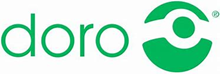 PRESSINFORMATIONBeste Smartphones für SeniorenDoro 8080 ist VKI-Testsieger bei Seniorenhandys – Doro 8050 auf Platz zweiDer VKI (Verein für Konsumenteninformation) hat 16 Seniorenhandys unter die Lupe genommen. Unter den Testsiegern befinden sich gleich drei Modelle von Doro – darunter das Doro 8080, das als Gesamtsieger hervorgeht. Sowohl das Doro 8080 als auch das Doro 8050 überzeugen durch ihr besonders gut durchdachtes Bedienkonzept sowie die Sicherheitsfunktionen von Response by Doro. Das Testergebnis basiert sowohl auf Laborergebnissen als auch auf dem Urteil älterer Testpersonen, die alle Geräte ausprobiert und deren Bedienungsfreundlichkeit beurteilt haben. Analysiert wurden reine Tastenhandys, Tastenhandys mit eingeschränktem Internetzugang sowie moderne Smartphones, die allesamt mit einer Notruftaste ausgestattet sind.Wien, am 25. Februar 2021: Neben gut ablesbaren Displays, großer Schrift, leicht bedienbaren Tasten und hoher Lautstärke verfügen alle Modelle über eine Notruftaste. Sämtliche Geräte zeichnen sich zusätzlich über seniorengerechte Funktionen wie große Tasten, spezielle Displays bzw. vereinfachte Menüführung aus. Der Unterschied liegt im Detail. Hier gelingt es dem Doro 8080 alle anderen hinter sich zu lassen: „Die Tester lobten vor allem die durchdachte und übersichtliche Bedienung und die Notfallfunktionen. Statt unzähliger vorinstallierter Apps werden nur die wichtigsten Funktionen über App-Symbole auf den aufgeräumten Bildschirmen angezeigt“, so das Testurteil des VKI. „Aus dem direkten Austausch mit unseren Kunden wissen wir, dass sie – neben dem eleganten Design – vor allem die speziell reduzierte Menüführung unserer Smartphones schätzen. Dabei basieren unsere Geräte auf Android, sodass Kinder und Enkelkinder umso einfacher zur Seite stehen und bei Bedarf unterstützen können“, erklärt Michael Rabenstein, Geschäftsführer von Doro DACH.Testsieger Doro 8080Testsieger unter den „Alleskönnern ab 150 Euro“ ist das Doro 8080. Auf den ersten Blick sieht man dem eleganten Modell seine besonderen Eigenschaften nicht an, dank derer es auch bei abnehmendem Seh-, Hör- und Tastvermögen einfach zu bedienen ist. Die spezielle Menüführung des Android-Smartphones ist übersichtlich, bei voller Funktionalität inkl. WhatsApp, Google Maps & Co. Damit wird z.B. videotelefonieren kinderleicht. Wie der VKI hervorhebt sorgt die 16 Megapixel-Kamera gleichzeitig für sehr gute Schnappschüsse. Die patentierte Benutzeroberfläche EVA vereinfacht zusätzlich die Navigation: Ein integrierter Assistent unterstützt die Nutzer beim Einrichten und Personalisieren des Smartphones. Die dezente integrierte Sicherheitstaste auf der Rückseite sorgt zusätzlich für mehr Freiheit im Alltag und Zuversicht bei Familie und Freunden: Im entscheidenden Moment genügt auch mit diesem Modell ein Tastendruck, um das persönliches Sicherheitsnetz zu verständigen. Platz zwei für das Doro 8050Platz zwei geht an den kleinen Bruder des Doro 8080: Das Doro 8050 ist, bei vollem Funktionsumfang eines modernen Smartphones, ebenso einfach zu bedienen. Dafür sorgt auch hier die reduzierte und patentierte Menüführung EVA, die den Zugriff auf die wesentlichen Funktionen massiv vereinfacht. Das Smartphone verfügt außerdem über einen kontrastreichen Bildschirm. Neben dem visuellen Erlebnis sorgt die spezielle HD-Voice zertifizierte Akustik für lauten und klaren Klang: Sie weist einen hohen Empfangspegel auf und ist mit Hörgeräten kompatibel. Die einfach zu bedienende Kamera bereitet zusätzlich Freude am Fotografieren und Versenden von Bildern und Videos. Für einen unbeschwerten Alltag sorgt auch hier die dezent integrierte Sicherheitstaste, dank derer die Senioren sowie deren Verwandte und Freunde ihren Alltag unbeschwert genießen können. Hervorzuheben ist letztlich auch die lange Akkulaufzeit von bis zu 320 Stunden Standby bzw. bis zu 13 Stunden Gesprächszeit. Doro 6040 zweitbestes Tastenhandy Der VKI hebt das gut ablesbare Display des Klapphandy mit UKW-Radio, Dual-SIM sowie GPS hervor und lobt die übersichtliche Tastatur sowie die lange Akkulaufzeit beim Telefonieren. Außen informieren zwei LEDs über den Ladestatus und neue Nachrichten. Darüber hinaus verfügt das Doro 6040 über Schnellwahltasten für Kontakt-Favoriten. Das bedienerfreundliche Tastenhandy mit extra lautem und klarem Klang ist vor allem bei abnehmender Hörschwäche zu empfehlen. Es bietet alles, was man für das alltägliche Telefonieren, Versenden von Textnachrichten und Teilen von Fotos mit Freunden und Verwandten benötigt. Das Klappdesign verhindert außerdem versehentliches Drücken der Tasten. Anrufe können durch einfaches Auf- oder Zuklappen angenommen bzw. beendet werden. Auch hier sorgt die integrierte Sicherheitstaste für mehr Zuversicht im Alltag.Besonders hilfreich: Response by DoroEin besonderer Vorteil der Smartphones und Handys von Doro sind die integrierten Services. Mit der Response by Doro-App stehen die Nutzer per Knopfdruck mit bis zu fünf selbst gewählten Kontakten in Verbindung. Das mobile Sicherheitsservice ermöglicht es den Senioren ihren Lieblingsbeschäftigungen nachzugehen, während sie ihre Angehörigen in Sicherheit wissen. Die Nutzer haben außerdem die Möglichkeit die GPS-Position ihres Handys freizugeben. Wenn sie dem zustimmen, können die gewählten Kontakte umso schneller Hilfe holen. Wenn die Senioren das möchten, können dessen definierte Kontakte bei wesentlichen Handy-Einstellungen aus der Ferne unterstützen. Damit lassen sich z.B. der Kontrast oder die Lautstärke des Klingeltones anpassen. So können die Angehörigen stets darauf vertrauen, dass es Oma und Opa gut geht.Über DoroDas 1974 gegründete, schwedische Unternehmen ist Marktführer von Telekommunikationslösungen für Senioren, die den Alltag von älteren Menschen bereichern. Die vielfältigen Geräte, Dienstleistungen und Smart Care-Lösungen sind speziell auf die Bedürfnisse von Senioren zugeschnitten. Sie verleihen ihnen Selbstvertrauen im Umgang mit moderner Technik sowie Sicherheit unterwegs und in den eigenen vier Wänden. Damit bestärkt Doro auch Verwandte und Freunde mit mehr Zuversicht um das Wohl ihrer Liebsten.Weltweit vertreiben 300 Telekommunikationspartner, in Vertriebsniederlassungen in 27 Ländern, die vielfältigen Mobiltelefone des Herstellers – darunter seit Jänner 2020 auch Österreich. In Norwegen, Schweden und England ist Doro Marktführer für Telecare-Lösungen, die es älteren und körperlich eingeschränkten Menschen ermöglichen, in Würde, unter sicheren Bedingungen, zu Hause zu leben. Die Geräte sind hierzulande bei Conrad, ISI Mobile, in ausgewählten Red Zac- und Expert-Filialen sowie online erhältlich. Doro beschäftigt rund 1.000 Mitarbeiter. Das Unternehmen, mit dem Headquarter in Malmö, ist an der Nasdaq OMX Stockholm Exchange (Nordic List, Small Companies) notiert und erwirtschaftete 2019 einen Nettoumsatz von 2,063 Millionen SEK (195,4 Millionen Euro). www.doro.com/de-at/Praktische Links:Den Testbericht des VKI finden Sie hier: https://www.konsument.at/test-seniorenhandys-032021Hier finden Sie das Ergebnis eines Konsumenten-Tests, die vergangenen Sommer das Doro 8050 auf Herz und Nieren getestet hatten: So stehen Senioren zum „Seniorenhandy“ – Erwartungen & Anforderungen der Smartphone-Nutzer 65+ - REITER PRWeitere Presseaussendungen von Doro Österreich finden Sie hier: https://bit.ly/3mszm1I. Bildmaterial:Doro 8080 – das elegante Smartphone für agile Senioren (© Doro)Sicher unterwegs mit dem Doro 8050 (© Doro)Doro 6040 – das einfach zu bedienende Klapphandy mit Kamera und großem Display (© Doro) Doro 8080 ist VKI-Testsieger bei Seniorenhandys (© Doro)PressekontaktDr. Alma MautnerReiter PR+43 664 9601793alma.mautner@reiterpr.com Michael RabensteinGF & Regionalmanager Doro DACH+43 676 580 84 28michael.rabenstein@doro.com_____________Doro 8080Technologie: LTE (4G)Display: heller 5,7 Zoll (14,5 cm) HD-Bildschirm mit 2:1 Ratio. Das spezielle Dragontail Glas bietet besonderen Schutz vor Kratzern, Staub und sonstigen VerunreinigungenForm: SmartphoneSIM-Typ: NanoChip: Qualcomm SDM 439 4x1,95 Ghz + 4x1,45 Ghz, 12nmSoftware: Android 9 (Pie)Startup Wizard: Der Einrichtungsassistent hilft beim Einrichten des Gerätes.Benutzeroberfläche: „Eva“ kann bequem per Sprachbefehl gesteuert werden. Ein physischer Home Key sorgt für die einfache Navigation durchs Menü.Gehäuse: Das leichte, solide CNC Aluminium Gehäuse sorgt dafür, dass das Smartphone gut in der Hand liegt. Notruftaste auf der Rückseite des GerätesAkustik: HD-Voice zertifiziert, max. Empfangspegel 35 dB, über 83 dB (A) maximale Ruftonlautstärke bei 1 Meter Entfernung, HAC (Hörgerätekompatibel)GPS: KompassFunktionen: NFC, google playstore etc.Anschlüsse: Unten: USB C zum Aufladen / Oben: 3,5 mm Kopfhöreranschluss)Speicher: 3 GB Arbeitsspeicher sowie 32 GB großer verbauter Speicher, der bei Bedarf mit einer Micro SD-Karte auf 128 GB erweitert werden kannAkku: 3200 mAh Batterie (bis zu 360 Stunden Standby / bis zu 15 Stunden Gesprächszeit)Kamera: 16 MP (bzw. 5 MP Frontkamera) mit Autofokus, LED-Blitz und LupeFarbe: in schwarz oder weiß erhältlichMaße: 156,7 x 73,6 x 8,72 mm bzw. 175 gZubehör: Ladestation und Headset im LieferumfangPreis: 349 Euro inkl. 30 Min-Gutschein von HELFERLINE im Wert von 28 EuroLink: https://www.doro.com/de-at/shop/mobile-devices/smart-phones/doro-8080/ Doro 8050Technologie: LTE (4G)Display: Kompakter 5,45 Zoll (13,8 cm) HD-Bildschirm mit erhöhter Bildschirmkante für eingebauten BildschirmschutzForm: SmartphoneSIM-Typ: NanoChip: Qualcomm snapdragon 215, quadcoreSoftware: Android 9 (Pie)Startup Wizard: Der Einrichtungsassistent hilft beim Einrichten des Gerätes.Benutzeroberfläche: „Eva“ kann bequem per Sprachbefehl gesteuert werden. Ein physischer Home Key sorgt für die einfache Navigation durchs Menü.Gehäuse: Das beständige Gehäuse liegt dank griffigem Rahmen gut in der HandNotruftaste auf der Rückseite des GerätesAkustik: HD-Voice zertifiziert, max. Empfangspegel 35 dB, über 83 dB (A) maximale Ruftonlautstärke bei 1 Meter Entfernung, HAC (Hörgerätekompatibel)GPS: KompassFunktionen: google playstore, Freisprecheinrichtung, Rechner, Kalender (mit Erinnerungsfunktion), Taschenlampe, Wecker etc.Anschlüsse: Unten: USB C zum Aufladen / Oben: 3,5 mm Kopfhöreranschluss)Speicher: 2 GB Arbeitsspeicher sowie 16 GB großer verbauter Speicher, der bei Bedarf mit Hilfe einer Micro SD-Karte auf 128 GB erweitert werden kannAkku: 3000 Mah Batterie (bis zu 320 Stunden Standby / bis zu 13 Stunden Gesprächszeit)Kamera:  13 MP (bzw. 5 MP Frontkamera) mit Autofokus, LED-Blitz und Video-FunktionFarbe: in Blau oder Schwarz erhältlichMaße: 152,7 x 70,6 x 78,72 mm / 172 gPreis: 219 Euro inkl. 30 Min-Gutschein von HELFERLINE im Wert von 28 EuroLink: https://www.doro.com/de-at/shop/mobile-devices/smart-phones/doro-8050-a56d20f1/